Izdavač: Grad Buje-Buie          Uredništvo: 52460 Buje, Istarska 2, Tel: 772-122; Fax: 772-158Web: www.buje.hr                E-mail adresa: info@buje.hrGRADONAČELNIK14. II. izmjene i dopune Pravilnika o unutarnjem redu upravnih tijela Grada Buje - Buie15. Odluka o sufinanciranju troškova prijevoza učenika srednjih škola za školsku godinu        2023./2024.14.______________________________________________________________                   Na temelju članka 4. stavka 3. Zakona o službenicima i namještenicima u lokalnoj i područnoj (regionalnoj) samoupravi („Narodne novine“ broj 86/08, 61/11, 4/18, 96/18 i 112/19), članka 4. Odluke o ustrojstvu i djelokrugu upravnih tijela Grada Buje - Buie („Službene novine Grada Buja, 04/23) i članka 65.a Statuta Grada Buja („Službene novine Grada Buja 11/09, 5/11, 11/11, 3/13, 5/18, 19/18-pročišćeni tekst i 04/21), na prijedlog pročelnika/ca upravnih odjela, Gradonačelnik Grada Buje - Buie, 25. rujna 2023., donosiII. IZMJENE I DOPUNE PRAVILNIKA O UNUTARNJEM REDU UPRAVNIH TIJELA GRADA BUJE - BUIEČlanak 1.Ovim Izmjenama i dopunama Pravilnika mijenja se Pravilnik o unutarnjem redu upravnih tijela Grada Buje – Buie, KLASA/CLASSE:110-01/23-01/01, URBROJ/NUM.PROT.:2163-2-01/1-23-3od  25.04.2023. („Službene novine Grada Buja“, broj 7/23) sa Izmjenama Pravilnika o unutarnjem redu upravnih tijela Grada Buje – Buie, KLASA/CLASSE:110-01/23-01/01, URBROJ/NUM.PROT.:2163-2-01/1-23-5 od 12.06.2023. („Službene novine Grada Buja“, broj 10/23).Članak 2.U Sistematizaciji radnih mjesta u Upravnom odjelu za opće poslove, Odsjeku za lokalnu samoupravu, društvene djelatnosti i gospodarstvo, iza točke „5. Savjetnik za gospodarstvo“ dodaje se nova točka 5. A, koja glasi:„5.A VIŠI STRUČNI SURADNIK ZA OPĆE I KADROVSKE POSLOVEKategorija: II.Potkategorija: Viši stručni suradnikKlasifikacijski rang: 6.Broj izvršitelja: 1Standardna mjerila :Stručno znanje:- magistar/magistra struke ili stručni/a specijalist/ica društvene ili humanističke struke - najmanje jedna godina radnog iskustva na odgovarajućim poslovima- položen državni ispit- poznavanje talijanskog jezika- poznavanje rada na računalu  (programi word, excel, power point)- položen vozački ispit „B“ kategorijeStupanj složenosti koji uključuje stalne složenije upravne i stručne poslove unutar upravnoga tijela;Stupanj samostalnosti koji uključuje obavljanje poslova uz redoviti nadzor i upute nadređenog službenika;Stupanj odgovornosti koji uključuje odgovornost za materijalne resurse s kojima službenik radi, te pravilnu primjenu utvrđenih postupaka i metoda rada;Stupanj stručnih komunikacija koji uključuje komunikaciju unutar i izvan upravnoga tijela u svrhu prikupljanja i razmjene informacija.Opis poslovasudjeluje u radu Gradskog vijeća i radnih tijela, sastavlja zapisnik i zaključke te priprema iste za dostavu korisnicima, obavlja stručne i administrativne poslove vezane za rad Gradskog vijeća i radnih tijela, te obavlja sve pripremne radnje za sazivanje sjednica Gradskog vijeća i radnih tijela, - približan postotak radnog vremena koji je potreban za obavljanje navedenih poslova 25%.sudjeluje u pripremi potrebnih akata i dokumenata za organizaciju izbora u mjesnim odborima, pruža pravnu pomoć, obavlja stručne poslove potrebne za rad vijeća mjesnih odbora, - približan postotak radnog vremena koji je potreban za obavljanje navedenih poslova 10%,obavlja pravne i druge poslove za potrebe upravnog tijela i proračunskih korisnika po nalogu pročelnika, - približan postotak radnog vremena koji je potreban za obavljanje navedenih poslova 5%,obavlja poslove koji se odnose na ljudska prava, prava nacionalnih manjina, odnose s vjerskim zajednicama, - približan postotak radnog vremena koji je potreban za obavljanje navedenih poslova 2,5%,obavlja poslove pravno-tehničke obrade odluka i drugih akata koje donose gradsko vijeće i gradonačelnik, priprema nacrte i prijedloge općih akata iz nadležnosti upravnog tijela te stručne elaborate i analize u vezi rada gradskog vijeća i gradonačelnika, - približan postotak radnog vremena koji je potreban za obavljanje navedenih poslova 10%.izrađuje ugovore, sporazume, nagodbe i druge pravne akte za potrebe upravnog tijela, gradonačelnika i gradskog vijeća - približan postotak radnog vremena koji je potreban za obavljanje navedenih poslova 10%.sudjeluje u rješavanju po žalbama izjavljenim na prvostupanjska upravna rješenja iz nadležnosti upravnog odjela, - približan postotak radnog vremena koji je potreban za obavljanje navedenih poslova 5%.prati zakonske propise i stručno obrađuje pitanja iz područja rada i službeničkih odnosa, sudjeluje u izradi prijedloga općih akata kojima se uređuju službenički odnosi, brine se o zaštiti na radu za službenike i namještenike, brine o osposobljavanju i usavršavanju službenika te o unaprjeđenju i poboljšavanju uvjeta rada, priprema rješenja i druge akte kojima se pojedinačno odlučuje o pravima i obvezama službenika i namještenika, sukladno propisima iz područja rada i službeničkih odnosa i vodi personalnu evidenciju za sve službenike i namještenike gradskih upravnih tijela, kao i evidenciju iz područja mirovinskoga i zdravstvenog osiguranja, - približan postotak radnog vremena koji je potreban za obavljanje navedenih poslova 25%,uređuje i objavljuje Službene novine Grada Buja i vodi poslove vezane uz web stranice Grada Buja, - približan postotak radnog vremena koji je potreban za obavljanje navedenih poslova 2,5%,obavlja i druge poslove po nalogu voditelja odsjeka ili pročelnika upravnog odjela - približan postotak radnog vremena koji je potreban za obavljanje navedenih poslova 5%.“Članak 3.U Sistematizaciji radnih mjesta u Upravnom odjelu za opće poslove, Odsjeku za lokalnu samoupravu, društvene djelatnosti i gospodarstvo, u točci „3. Viši savjetnik za opće i kadrovske poslove“, mijenja se „Broj izvršitelja: 1“ u „Broj izvršitelja: 2.Članak 4.U Sistematizaciji radnih mjesta u Upravnom odjelu za prostorno uređenje i upravljanje gradskom imovinom, iza točke „22. Savjetnik za gradnju i investicije“ dodaje se nova točka 22.A, koja glasi:„22.A VIŠI STRUČNI SURADNIK ZA PROJEKTEKategorija: II.Potkategorija: Viši stručni suradnikKlasifikacijski rang: 6.Broj izvršitelja: 1Standardna mjerila :Stručno znanje:- magistar/magistra struke ili stručni/a specijalist/ica društvene struke - najmanje jedna godina radnog iskustva na odgovarajućim poslovima- položen državni ispit- poznavanje talijanskog jezika i engleskog jezika- poznavanje rada na računalu  (programi word, excel, power point)- položen vozački ispit „B“ kategorijeStupanj složenosti koji uključuje stalne složenije upravne i stručne poslove unutar upravnoga tijela;Stupanj samostalnosti koji uključuje obavljanje poslova uz redoviti nadzor i upute nadređenog službenika;Stupanj odgovornosti koji uključuje odgovornost za materijalne resurse s kojima službenik radi, te pravilnu primjenu utvrđenih postupaka i metoda rada;Stupanj stručnih komunikacija koji uključuje komunikaciju unutar i izvan upravnoga tijela u svrhu prikupljanja i razmjene informacija.Opis poslovaobavlja poslove koji se odnose na sudjelovanje u provođenju godišnjih i višegodišnjih strateških i operativnih dokumenata i programa koji se financiraju iz EU sredstva, državnog proračuna, donatora i dr., - približan postotak radnog vremena koji je potreban za obavljanje navedenih poslova 25%.sudjeluje u izradi dokumentacije za podnošenje prijava za kandidiranje projekta prema alternativnim izvorima financiranja, prati, proučava i stručno obrađuje pitanja iz područja projektnih aktivnosti, - približan postotak radnog vremena koji je potreban za obavljanje navedenih poslova 30%,sudjeluje u izradi odluka, sažetaka i analiza provedenih projekata, sudjeluje u procesima dodjele sredstva organizacija civilnog društva te aktivnosti povezanih s lokalnim akcijskim grupama, obavlja poslove u postupcima poticanja gospodarstva, obavlja poslove vezane za donacije, subvencije i kreditne programe, - približan postotak radnog vremena koji je potreban za obavljanje navedenih poslova 20%,sudjeluje u predlaganju projekta i radu unapređenja učinkovitosti korištenja EU i drugih programa, izrađuje izvješća i vodi evidencije iz djelokruga rada Upravnog odjela                 - približan postotak radnog vremena koji je potreban za obavljanje navedenih poslova 10%,obavlja i druge poslove po nalogu pročelnika - približan postotak radnog vremena koji je potreban za obavljanje navedenih poslova 15%,“Članak 5.U Sistematizaciji radnih mjesta u Upravnom odjelu za komunalne djelatnosti, iza točke „27. Savjetnik za komunalne djelatnosti“ dodaje se nova točka 27.A, koja glasi:„27.A VIŠI STRUČNI SURADNIK ZA KOMUNALNE DJELATNOSTIKategorija: II.Potkategorija: Viši stručni suradnikKlasifikacijski rang: 6.Broj izvršitelja: 1Standardna mjerila :Stručno znanje:- magistar/magistra struke ili stručni/a specijalist/ica tehničke struke- najmanje jedna godina radnog iskustva na odgovarajućim poslovima- položen državni ispit- poznavanje talijanskog jezika- poznavanje rada na računalu  (programi word, excel, power point)- položen vozački ispit „B“ kategorijeStupanj složenosti koji uključuje stalne složenije upravne i stručne poslove unutar upravnoga tijela;Stupanj samostalnosti koji uključuje obavljanje poslova uz redoviti nadzor i upute nadređenog službenika;Stupanj odgovornosti koji uključuje odgovornost za materijalne resurse s kojima službenik radi, te pravilnu primjenu utvrđenih postupaka i metoda rada;Stupanj stručnih komunikacija koji uključuje komunikaciju unutar i izvan upravnoga tijela u svrhu prikupljanja i razmjene informacija.Opis poslovaobavlja poslove vezano za provedbu ugovora o obavljanju komunalnih djelatnosti i ugovora o koncesijama za obavljanje komunalnih djelatnosti - približan postotak radnog vremena koji je potreban za obavljanje navedenih poslova 30%kontrolira i evidentira financijsko izvršenje ugovora o obavljanju komunalnih djelatnosti i ugovora o koncesijama za obavljanje komunalnih djelatnosti i temeljem toga priprema procijenjene vrijednosti za potrebe budućih nabava- približan postotak radnog vremena koji je potreban za obavljanje navedenih poslova 20%obavlja poslove istraživanja tržišta i pripreme troškovnika za provedbu postupaka nabave iz područja nadležnosti upravnog odjela - približan postotak radnog vremena koji je potreban za obavljanje navedenih poslova 10%obavlja poslove vezano za evidentiranje komunalne infrastrukture kao i ažuriranje evidencije komunalne infrastrukture- približan postotak radnog vremena koji je potreban za obavljanje navedenih poslova 30%obavlja i druge poslove prema nalogu pročelnika upravnog tijela. - približan postotak radnog vremena koji je potreban za obavljanje navedenih poslova 10%.“Članak 6.U Sistematizaciji radnih mjesta u Upravnom odjelu za komunalne djelatnosti, iza točke „32. Referent – prometni redar II“ dodaje se nova točka 33., koja glasi:„33. REFERENT – POMORSKI REDARKategorija: III.Potkategorija: ReferentKlasifikacijski rang: 11Broj izvršitelja: 1Standardna mjerila :Stručno znanje:- srednja stručna sprema tehničke, društvene struke ili gimnazijskog usmjerenja- najmanje jedna godina radnog iskustva na odgovarajućim poslovima- položen državni ispit- završeno stručno osposobljavanje za obavljanje poslova nadzora pomorskog dobra u općoj   upotrebi - poznavanje talijanskog jezika- poznavanje rada na računalu (programi word, excel, power point)- položen vozački ispit „B“ kategorijeStupanj složenosti koji uključuje jednostavne i uglavnom rutinske poslove koji zahtijevaju primjenu precizno utvrđenih postupaka, metoda rada i stručnih tehnika;Stupanj samostalnosti koji uključuje stalni nadzor i upute nadređenog službenika;Stupanj odgovornosti koji uključuje odgovornost za materijalne resurse s kojima službenik radi, te pravilnu primjenu izričito propisanih postupaka, metoda rada i stručnih tehnika;Stupanj stručnih komunikacija koji uključuje kontakte unutar nižih unutarnjih ustrojstvenih jedinica upravnoga tijela.Opis poslova:provodi mjere za održavanje reda na pomorskom dobru koje su propisane Odlukom o redu na pomorskom dobru - približan postotak radnog vremena koji je potreban za obavljanje navedenih poslova 30%, provodi nadzor nad provedbom Odluke o redu na pomorskom dobru sukladno ovlastima utvrđenim zakonom - približan postotak radnog vremena koji je potreban za obavljanje navedenih poslova 30%, pokreće upravne postupke i naređuje odgovarajuće mjere u skladu s Odlukom o redu na pomorskom dobru - približan postotak radnog vremena koji je potreban za obavljanje navedenih poslova 30%,obavlja i druge poslove u vezi sa pomorskim dobrom prema nalogu pročelnika - približan postotak radnog vremena koji je potreban za obavljanje navedenih poslova 10%,.“Članak 7.Ostale odredbe iz Pravilnika o unutarnjem redu upravnih tijela Grada Buje – Buie ostaju u cijelosti neizmijenjene.Članak 8.Ove Izmjene i dopune Pravilnika o unutarnjem redu upravnih tijela Grada Buje - Buie stupaju na snagu osmi dan od dana objave u Službenim novinama Grada Buja. Primjerak Prijedloga Izmjena i dopuna Pravilnika prethodno je dostavljen sindikalnom povjereniku/ci.KLASA/CLASSE:110-01/23-01/01URBROJ/NUM.PROT.:2163-2-01/1-23-11Buje/Buie, 25.09.2023.GRAD BUJE - CITTÀ DI BUIEGradonačelnik-Il SindacoFabrizio Vižintin,v.r.15.______________________________________________________________Na temelju članka 19. i 48. Zakona o lokalnoj i područnoj (regionalnoj) samoupravi („Narodne novine“ broj 33/01, 60/01, 129/05, 109/07, 125/08, 36/09, 150/11, 144/12, 19/13, 123/17, 98/19, 144/20) i na temelju članka  Statuta Grada Buja ( „Službene novine Grada Buja“ broj 11/09, 05/11, 11/11, 03/13, 05/18, 19/18-pročišćeni tekst, 04/21), Gradonačelnik Grada Buje - Buie donosiODLUKUo sufinanciranju troškova prijevoza učenika srednjih škola za školsku godinu 2023./2024.I. OPĆE ODREDBEČlanak 1. 	Ovom se Odlukom propisuju kriteriji, mjesečni iznos i način ostvarivanja prava na dodatni udio sufinanciranja troškova prijevoza učenika srednjih škola od mjesta prebivališta do mjesta školovanja koji se osigurava iz Proračuna Grada Buje - Buie te nadležno upravno tijelo Grada Buje - Buie zaduženo za provedbu ove Odluke. Članak 2. 	Grad Buje - Buie će sufinancirati iznad standarda mjesečne troškove prijevoza redovitih učenika srednjih škola tijekom školske godine 2023./2024. a koji ispunjavaju uvjete utvrđene ovom Odlukom.	Pravo na sufinanciranje troškova prijevoza imaju redoviti učenici srednjih škola koji imaju prebivalište na području Grada Buje - Buie ako za putovanje od mjesta stanovanja do mjesta školovanja koriste sredstva javnog linijskog prijevoza, a u iznimnim i opravdanim slučajevima i učenici koji radi nemogućnosti korištenja javnog linijskog prijevoza koriste alternativna sredstva prijevoza o čemu odlučuje nadležni Upravni odjel Grada Buje - Buie.II. KRITERIJI I NAČIN OSTVARIVANJA PRAVA NA SUFINANCIRANJE   TROŠKOVA PRIJEVOZAČlanak 3. 	Grad Buje - Buie će sudjelovati iznad standarda u sufinanciranju jednoga dijela troškova prijevoza učenika srednjih škola tijekom školske godine 2023./2024.	Dio troškova prijevoza učenika srednjih škola sufinancira se iz Državnog proračuna na temelju Odluke Vlade Republike Hrvatske o kriterijima i načinu financiranja troškova javnog prijevoza redovitih učenika srednjih škola za školsku godinu 2023./2024. (NN 95/23).	U ostatku troškova prijevoza učenika srednjih škola za predmetno razdoblje sudjelovat će roditelji. Članak 4. 	Pravo na sufinanciranje od Grada Buje - Buie u mjesečnom iznosu od 30,00 € (226,04 kune, fiksni tečaj konverzije kune u euro 1 euro = 7,53450 kuna) za mjesečne učeničke vozne karte tijekom školske godine 2023./2024. ostvaruju učenici koji su upisani u programe redovitog obrazovanja u srednjim javnim školama sa sjedištem u Poreču, Pazinu, Rovinju, Puli, Buzetu, Labinu uz uvjet da takav program nije dostupan u jednoj od srednjih javnih škola sa sjedištem u Bujama ili ako zbog smanjenog interesa učenika za upis u pojedini program razredni odjel nije bio ustrojen u jednoj od srednjih škola sa sjedištem u Bujama.	Sufinanciranje mjesečnih troškova prijevoza iz stavka 1. ovoga članka odobrava se na temelju pisanog zahtjeva roditelja ili skrbnika koji je podnesen nadležnom upravnom tijelu Grada Buje - Buie u prvom polugodištu školske godine 2023./2024. 	Uz pisani zahtjev prilažu se: potvrda o upisu u srednju školu,preslik osobne iskaznice odnosno uvjerenje o prebivalištu na području Grada Buje - Buie,IBAN transakcijskog računa učenika/roditelja 	Nadležni upravni odjel će podnositelju zahtjeva utvrditi pravo na sufinanciranje troškova prijevoza na temelju rješenja. 	Iznos sufinanciranja iz članka 3. stavak 4. ove Odluke isplaćivat će se za tekući mjesec izravno na račun podnositelja zahtjeva. Članak 5. 	Pravo na sufinanciranje Grada Buje - Buie u mjesečnom iznosu od 30,00 € (226,04 kune, fiksni tečaj konverzije kune u euro 1 euro = 7,53450 kuna) tijekom školske godine 2023./2024. ostvaruju učenici koji su upisani u programe redovitog obrazovanja u srednjim javnim školama na području Istarske županije ili u drugim županijama u Republici Hrvatskoj s obzirom na nedostupnost programa u srednjim školama sa sjedištem u Bujama ili ako zbog smanjenog interesa učenika za upis u pojedini program razredni odjel nije bio ustrojen u jednoj od srednjih škola sa sjedištem u Bujama, a koji su zbog udaljenosti mjesta školovanja smješteni u učeničkim domovima ili u privatnom smještaju, a putuju tjedno, mjesečno, odnosno povremeno koristeći se uslugama javnog linijskog prijevoza različitih prijevoznika ili drugim alternativnim sredstvima.	Sufinanciranje mjesečnih troškova prijevoza iz stavka 1. ovoga članka odobrava se na temelju pisanog zahtjeva roditelja ili skrbnika koji je podnesen nadležnom upravnom tijelu Grada Buje - Buie u prvom polugodištu školske godine 2023./2024.  	Uz pisani zahtjev prilažu se: potvrda o upisu u srednju školu,potvrda o smještaju u učeničkom domu (u koliko je primjenjivo),preslik osobne iskaznice odnosno uvjerenje o prebivalištu na području Grada Buja,IBAN transakcijskog računa učenika/roditelja 	Nadležni upravni odjel će podnositelju zahtjeva utvrditi pravo na sufinanciranje troškova prijevoza na temelju rješenja. 	Iznos sufinanciranja iz stavka 1. ovoga članka isplaćivat će se za tekući mjesec izravno na račun podnositelja zahtjeva. Članak 6. Pravo na sufinanciranje Grada Buja u mjesečnom iznosu od 30,00 € (226,04 kune, fiksni tečaj konverzije kune u euro 1 euro = 7,53450 kuna) tijekom tijekom školske godine 2023./2024. ostvaruju učenici srednjih škola koji su upisani u programe redovitog obrazovanja koji dnevno putuju i u pravilu koriste ugovoreni prijevoz, ili su radi udaljenosti smješteni u učeničkom domu a školuju se u srednjim školama u Republici Sloveniji i to na području Pirana, Izole i Kopra uz uvjet da takav program nije dostupan u jednoj od srednjih javnih škola sa sjedištem u Bujama ili ako zbog smanjenog interesa učenika za upis u pojedini program razredni odjel nije bio ustrojen u jednoj od srednjih škola sa sjedištem u Bujama, a u kojima se nastavni program izvodi na slovenskom i talijanskom jeziku. Iznimno, uz pisani zahtjev i obrazloženje, pravo na sufinanciranje Grada Buje - Buie u mjesečnom iznosu od 30,00 € (226,04 kune, fiksni tečaj konverzije kune u euro 1 euro = 7,53450 kuna)  tijekom tijekom školske godine 2023./2024., ostvaruju i učenici koji su završili osnovnoškolsko obrazovanje na talijanskom nastavnom jeziku, a upisali su srednju školu u Republici Italiji obzirom na nedostupnost specifičnih obrazovnih, strukovnih i umjetničkih srednjoškolskih nastavnih programa na talijanskom jeziku u Republici Hrvatskoj i Republici Sloveniji. 	Sufinanciranje mjesečnih troškova prijevoza iz stavka 1. i 2. ovoga članka odobrava se na temelju pisanog zahtjeva roditelja ili skrbnika koji je podnesen nadležnom upravnom tijelu Grada Buje - Buie u prvom polugodištu školske godine 2023./2024.    	Uz pisani zahtjev prilažu se: potvrda o upisu u srednju školu,potvrda o smještaju u učeničkom domu (u koliko je primjenjivo),preslik osobne iskaznice odnosno uvjerenje o prebivalištu na području Grada Buja,IBAN transakcijskog računa učenika/roditelja 	Nadležni upravni odjel će podnositelju zahtjeva utvrditi pravo na sufinanciranje troškova prijevoza na temelju rješenja. 	Iznos sufinanciranja iz stavka 1. ovoga članka isplaćivat će se za tekući mjesec izravno na račun podnositelja zahtjeva. Članak 7. 	Učenicima koji su članovi kućanstva koje je korisnik zajamčene minimalne naknade ili pomoći za uzdržavanje sukladno propisu kojim se uređuje područje socijalne skrbi, a koji su u školskoj godini 2023./2024. upisani u srednje škole na području Republike Hrvatske kao redoviti učenici, ostvaruju pravo na financiranje 100% cijene mjesečne učeničke karte mjesnog i međumjesnog javnog prijevoza.	Pravo iz stavka 1. ovoga članka, ostvaruje se u skladu s odredbama Odluke Vlade Republike Hrvatske o kriterijima i načinu financiranja troškova javnog prijevoza redovitih učenika srednjih škola za školsku godinu 2023./2024. (NN 95/23).III. PRIJELAZNE I ZAVRŠNE ODREDBEČlanak 8. 	Učenici koji zbog određenih razloga promjene program redovitog obrazovanja, ispišu se ili upišu  u drugu  srednju javnu školu ili promjene mjesto školovanja dužni su obavijestiti nadležno upravno tijelo Grada Buje - Buie koje će utvrditi daljnje korištenje prava na sufinanciranje. 	Učenici su dužni bez odgode obavijestiti nadležno upravno tijelo Grada Buje - Buie o odjavi prebivališta sa područja Grada Buja odnosno prijavi prebivališta na području druge JLS. 	Učenik gubi pravo na sufinanciranje danom nastupanja okolnosti iz stavka 2. ovog članka. Članak 9.	Provedba ove odluke u nadležnosti je Upravnog odjela za opće poslove, Odsjeka za lokalnu samoupravu, društvene djelatnosti i gospodarstvo. Grad Buje - Buie će putem nadležnog upravnog tijela na primjeren način obavijestiti javnost u svezi s načinom provedbe ove Odluke, posebice o stjecanju prava na sufinanciranje. Članak 10.	Sredstva za sufinanciranje troškova prijevoza učenika srednjih škola osigurana su u Proračunu Grada Buje - Buie na poziciji R1201. Članak 11.	Za provedbu ove Odluke zadužuje se Upravni odjel za opće poslove, Odsjek za lokalnu samoupravu, društvene djelatnosti i gospodarstvo Grada Buje - Buie. Članak 12.	Ova Odluka stupa na snagu danom donošenja i objavit će se u "Službenim novinama Grada Buja". KLASA/CLASSE: 602-02/23-1/01URBROJ/NUM.PROT.: 2163-2-01/1-23-1                                                                    Buje/Buie, 11. rujan/settembre 2023.GRAD BUJE - CITTÀ DI BUIEGradonačelnik-Il SindacoFabrizio Vižintin, v.r.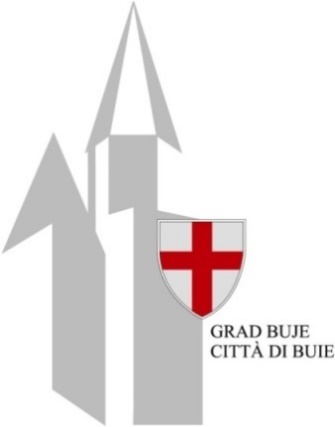 SLUŽBENE NOVINE GRADA BUJAGAZZETTA UFFICIALE DELLA CITTÀ DI BUIE-----------------------------------------------------------------------------------Broj: 15  Buje,   25.09.2023.    Godina: XXVI      Cijena: 1,99 €Nro.	    Buie,	                 Anno:   	            Prezzo:-----------------------------------------------------------------------------------